Model  Szkoły  Promującej  Zdrowie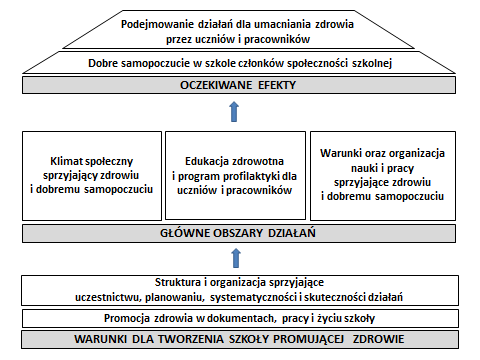 